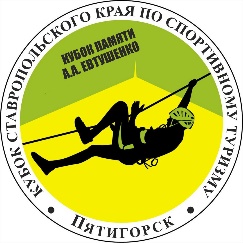 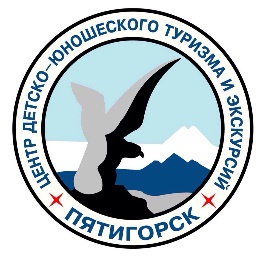 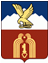 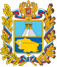 КУБОК СТАВРОПОЛЬСКОГО КРАЯ ПО СПОРТИВНОМУ ТУРИЗМУ НА ПЕШЕХОДНЫХ ДИСТАНЦИЯХ КРАЕВЫЕ СОРЕВНОВАНИЯ ПО СПОРТИВНОМУ ТУРИЗМУ НА ПЕШЕХОДНЫХ ДИСТАНЦИЯХ «КУБОК ПАМЯТИ А.А. Евтушенко»12-15 апреля 2018г.								         г. Пятигорск, гора МашукОБЩИЕ УСЛОВИЯ СОРЕВНОВАНИЙ1. Соревнования проводятся в соответствии с правилами вида спорта «Спортивный туризм», «Регламентом проведения соревнования по группе дисциплин «Дистанция - пешеходная» (2015 год, далее «Регламент»). 2. Уточнения, дополнения и отклонения от «Регламента» на данных соревнованиях оговариваются в «Общих условиях» и «Условиях соревнований в дисциплине», далее «Условиях». Ссылки даны на пункты «Регламента». 3. Соревнования проводятся по бесштрафовой системе оценки нарушений согласно п.6.2. 4. Результаты на дистанциях определяются временем прохождения дистанции. Результаты на этапах Кубка определяются по очкам.5. На соревнованиях применяется система электронной отметки прохождения дистанции SPORTIdent. Вся дополнительная информация по использованию данной системы изложена в отдельном приложении, с которым участники должны ознакомиться до старта. Результат определяется с точностью до секунды. 6. Участник (связка, группа) за 10 минут до старта в обозначенной зоне проходят предстартовую проверку, на которой проверяется снаряжение. В случае, если участник (связка, группа) не приходит за 10 минут до своего времени старта он(она) может быть не допущена к предстартовой проверке и соответственно снята с дистанции.. 7. На прохождение этапов (блоков этапов) устанавливается КВ, по истечении которого участник (связка) прекращает работу на этапе (блоке этапов), получает снятие с этапа и двигается далее по дистанции. 8. На прохождение дистанции устанавливается ОКВ, по истечении которого участник (связка, группа) прекращает работу на дистанции и получает снятие с дистанции. 9. Этапы (блоки этапов) оборудованы РЗ. Все действия, связанные с выполнением ТП для прохождения этапа (блока этапов), допускается производить только в РЗ этого этапа (блока этапов). После покидания РЗ запрещена помощь команде. 10. Прохождение этапов и КП групповое, вход в РЗ этапа после прибытия всех участников связки, если в «Условиях» не оговорено иного (лидирование запрещено). 11. На всех этапах в коридоре движения может находиться не более одного участника, если иное не оговорено условиями этапа. 12. Все судейские карабины являются неразъемными. 13. По п.6.2.4 повторное прохождение этапа должен осуществить участник, допустивший нарушение, предусмотренное в таблице п.12.1 (участник, находящийся в ОЗ в момент нарушения). До окончания повтора этапа другие участники не могут входить в ОЗ этапа, на котором совершено нарушение. 14. Командная страховка (сопровождение) должны организовываться из БЗ, кроме специально оговоренных случаев. По п.7.3.4 при выполнении страховки из РЗ, необорудованной ТО в БЗ, самостраховка страхующему участнику необязательна. В этом случае свободный конец страховочной веревки закрепляется в точку крепления к ИСС страхующего участника. 15. На блоках этапов разрешено осуществлять страховку (сопровождение) с ИС, ЦС, промежуточных ТО (в БЗ) только в том случае, если страховочная (сопровождающая) веревка проходит через все промежуточные ТО, идущие от страхующего участника до страхуемого, если в Условиях не оговорено иного. 16. При прохождении этапов (блоков этапов) на дистанции пешеходной (связка) обязательно нахождение на усе самостраховки на ТО в ОЗ в момент перестежки через ТО в ОЗ. При прохождении этапа первым действием участники обязаны встать на самостраховку в ТО в ОЗ до начала выполнения любых действий и могут отстегнуть еѐ перед началом движения по следующему этапу. В случае невыполнения данного требования участник наказывается согласно п.6.2.4. (аналогично отсутствию или временному прекращению самостраховки) при этом участнику достаточно "повторить" этап, на который он осуществляет "перестежку".17. По п.7.8.4 одновременно с сопровождением участник не должен выполнять действия, связанные со страховкой. 18. По п.7.10.8 «На спуске с применением ФСУ при нахождении в ОЗ перильная верѐвка должна удерживаться рукой, расположенной после ФСУ (регулирующей рукой)» 19. По п.7.16.8 волочение верѐвок по дистанции запрещено, кроме этапов (блоков этапов). 20. Крепление перил навесных переправ и параллельных перил разрешено только за горизонтальные опоры в зоне, отмеченной для крепления перил, если в Условиях не оговорено иного. Крепление разрешено либо непосредственно за опору, либо посредством опорной петли согласно п.3.8.2.21. В случае если перила наводятся посредством полиспаста перила разрешено крепить либо непосредственно за опору, либо посредством опорной петли, выполненной из двойной основной веревки. Крепление полиспаста к ТО разрешено только посредством опорной петли, выполненной из двойной основной веревки. 22. Опорные петли могут отходить от судейской ТО не более чем на 1 м. 23. При снятии с этапа (блока этапов) участник (связка, группа) не имеет права проходить этап (блок этапов) второй раз. 24. Снятие с блока этапов считается как снятие с одного этапа. 25. Участники (связки), уложившиеся в ОКВ, но имеющие снятия с этапов, занимают места после участников (связок), прошедших дистанцию в ОКВ без снятий. При этом более высокое место занимают участники (связки), имеющие меньшее количество снятий этапов, а при равном количестве снятий с этапов более высокое место занимает участник (связка) с меньшим временем прохождения дистанции.